Р О С С И Й С К А Я    Ф Е Д Е Р А Ц И ЯБ Е Л Г О Р О Д С К А Я   О Б Л А С Т Ь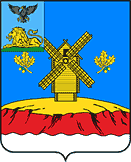 МУНИЦИПАЛЬНЫЙ СОВЕТ  МУНИЦИПАЛЬНОГО РАЙОНА «КРАСНОЯРУЖСКИЙ РАЙОН»Р Е Ш Е Н И Е « 18» апреля 2019 года                                                                          №  82О внесении изменений в решение Муниципальногосовета  № 249 от 24.11.2016 года «Об утверждении Положенияо предоставлении имущества, находящегося в муниципальной собственности муниципального образования – муниципальный район «Краснояружский район» Белгородской области, по договорам аренды, безвозмездного пользования, доверительного управления и иным договорам, предусматривающим переход прав владения и (или) пользования в отношении имущества»В соответствии с Гражданским кодексом Российской Федерации, федеральным законом от 26 июля 2006 года N 135-ФЗ "О защите конкуренции", постановлением правительства Белгородской области от 25 августа 2014 года N 322-пп "Об утверждении положения о предоставлении имущества, находящегося в государственной собственности Белгородской области, по договорам аренды, безвозмездного пользования, доверительного управления и иным договорам, предусматривающим переход прав владения и (или) пользования в отношении имущества" (в редакции постановлений Правительства Белгородской области от 15.06.2016 года № 466-пп, от 17.12.2018 года № 298-пп), решением Муниципального совета Краснояружского района от 10.12.2012 г № 404 «Об утверждении «Порядка управления и распоряжения имуществом, находящимся в муниципальной собственности муниципального образования «Краснояружский район» Белгородской области», Муниципальный совет  Краснояружского района  решил: 1. Внести изменения в решение Муниципального совета Краснояружского района 24 ноября 2016 года N 249 "Об утверждении Положения о предоставлении имущества, находящегося в муниципальной собственности муниципального образования – муниципальный район «Краснояружский район» Белгородской области, по договорам аренды, безвозмездного пользования, доверительного управления и иным договорам, предусматривающим переход прав владения и (или) пользования в отношении имущества":1.1. В Положение о предоставлении имущества, находящегося в муниципальной собственности муниципального образования – муниципальный район «Краснояружский район» Белгородской, по договорам аренды, безвозмездного пользования, доверительного управления и иным договорам, предусматривающим переход прав владения и (или) пользования в отношении имущества (далее - Положение), утвержденное в пункте 1 вышеназванного решения:- подпункт 2.3.2 пункта 2.3 раздела 2 Положения после слов "индивидуальному предпринимателю" дополнить словом "гражданину", далее по тексту;- пункт 3.1. раздела 3 Положения дополнить подпунктом 3.1.2. следующего содержания: "3.1.2. По договорам безвозмездного пользования или по иным договорам, предусматривающим использование недвижимого имущества на безвозмездной основе, заключаемых без проведения конкурсов, аукционов с территориальными органами федеральных органов власти, федеральными государственными учреждениями, государственными учреждениями на срок не более пяти лет, с согласия Муниципального совета Краснояружского района. Вопрос о предоставлении муниципального имущества района в безвозмездное пользование или по иным договорам, предусматривающим использование имущества на безвозмездной основе, вносит на рассмотрение Муниципального совета администрация Краснояружского района в лице управления муниципальной собственности, земельных ресурсов и развития потребительского рынка администрации района. При принятии Муниципальным советом Краснояружского района решения о согласии предоставления муниципального имущества района на безвозмездной основе предоставление имущества оформляется распоряжениями администрации района.;- подпункт 4.5.3 пункта 4.5 раздела 4 Положения изложить в следующей редакции:"4.5.3. Копия поэтажного плана здания с выделением помещения, передаваемого по договору, согласно выписке из Единого государственного реестра недвижимости и (или) актуального технического паспорта, технического плана, проектной документации на строительство (реконструкцию) объекта";третий абзац пункта 7.7 раздела 7 Положения изложить в следующей редакции:"- получено положительное заключение о проверке достоверности определения сметной стоимости капитального ремонта, реконструкции областного недвижимого имущества в порядке, установленном Правительством Белгородской области для проверки достоверности определения сметной стоимости объектов капитального строительства, строительство, реконструкция, капитальный и текущий ремонт которых финансируется полностью или частично за счет средств областного бюджета";- пункт 3 приложения к Положению после слов "социально ориентированные некоммерческие организации" дополнить словами "депутаты Белгородской областной Думы, депутаты представительных органов местного самоуправления".2. Настоящее решение опубликовать в межрайонной газете «Наша Жизнь», в сетевом издании «НашаЖизнь31», и на официальном сайте органов местного самоуправления.3. Контроль за выполнением настоящего решения возложить на постоянную комиссию по вопросам бюджета, финансов, налоговой политики, муниципальной собственности (Лапкин Ю.В.).Председатель Муниципального советаКраснояружского района                                                                И.М. Болгов